Педагог-психологтың есебі(2019 -2020 оқу жылы, 3 тоқсан)Психологиялық-педагогикалық жұмыс жоспарға сәйкес жүргізілді:1. Білім алушылармен мына тақырыптарға әңгімелесу (жеке және топтық):- "Мектепке қатынасы" (0-1кл);- "Менің отбасым" (2-4кл);- "Білім алушылардың жоғары мазасыздану себептері" (8-10 сынып));- "Зиянды әдеттер және олардың салдары" (5-9кл);- "Нашақорлық-өмірлік тұйық" (8-9 сыныптар).2. 0-4 сыныптарда "Менің отбасым" тақырыбына сынып сағаттары өткізілді.3. Ата-аналармен әңгіме "Мектептің мазасыздығының себептері" тақырыбына арналды. (4,5,9 сынып) 4. Психодиагностикалық жұмыс:- болашақ кәсіптердің болжамды шеңберін анықтау (9кл);- тұлғааралық қатынастарды анықтау (2-9 сынып));- 8-10 сынып оқушыларының мазасыздық деңгейін бағалау;- "Өз көңіл-күйіңізге әсер ет және оны жақсарт"тренингі.- "Өмір-баға жетпес сый"тренингі.5. Ата-аналарға, білім алушыларға, педагогтарға кеңес беру, жалпы мектептік ата-аналар жиналысын дайындауға және өткізуге қатысу.Жалпы жоспарланған барлық іс-шаралар өткізілді, бірақ кейбір өткізу мерзімі оқушылардың сабаққа қатысуына әсер еткен ауа-райы жағдайларына байланысты жылжытылды.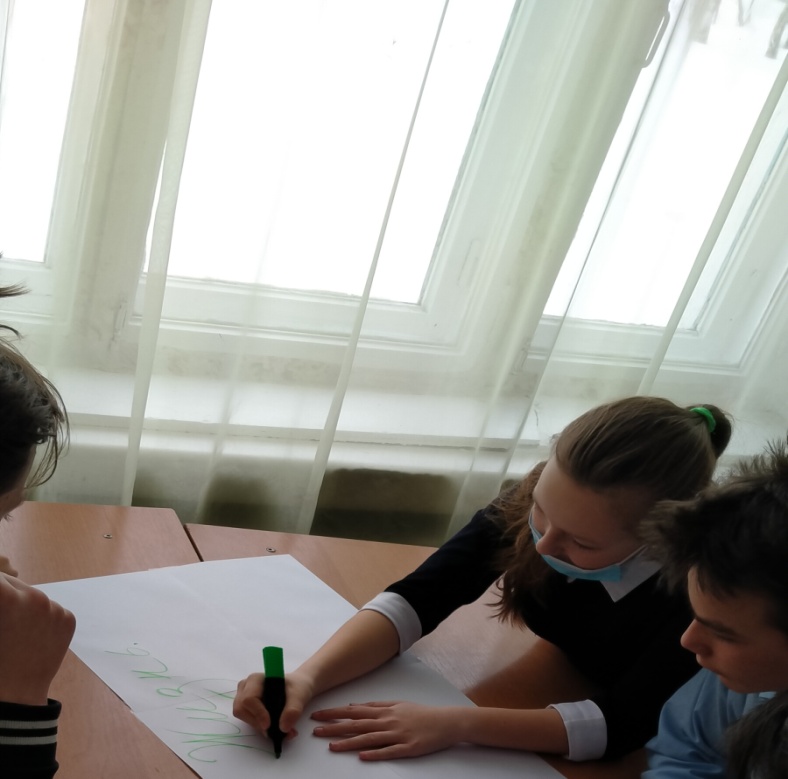 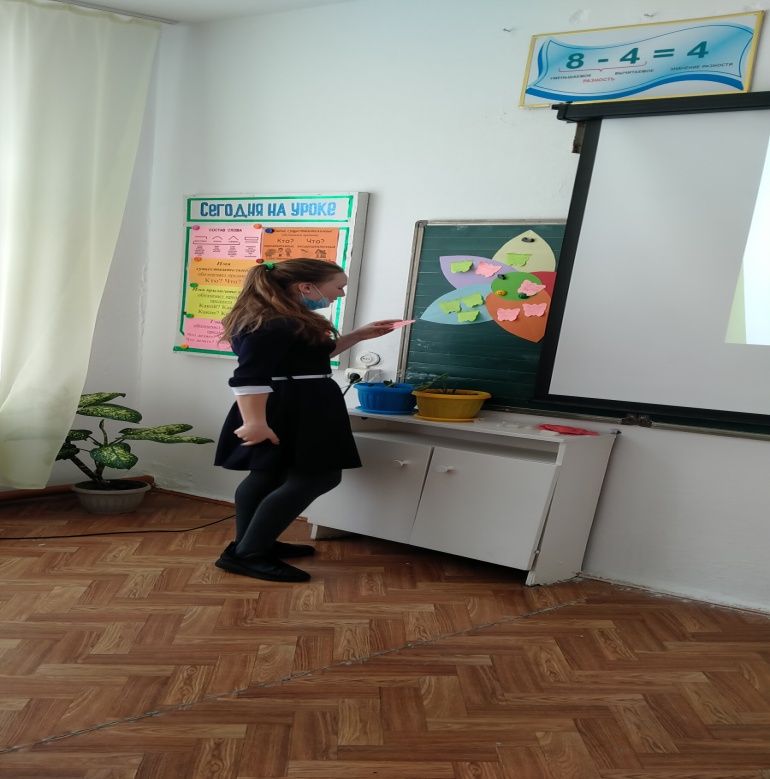  Педагог-психолог: Ахметова А.А.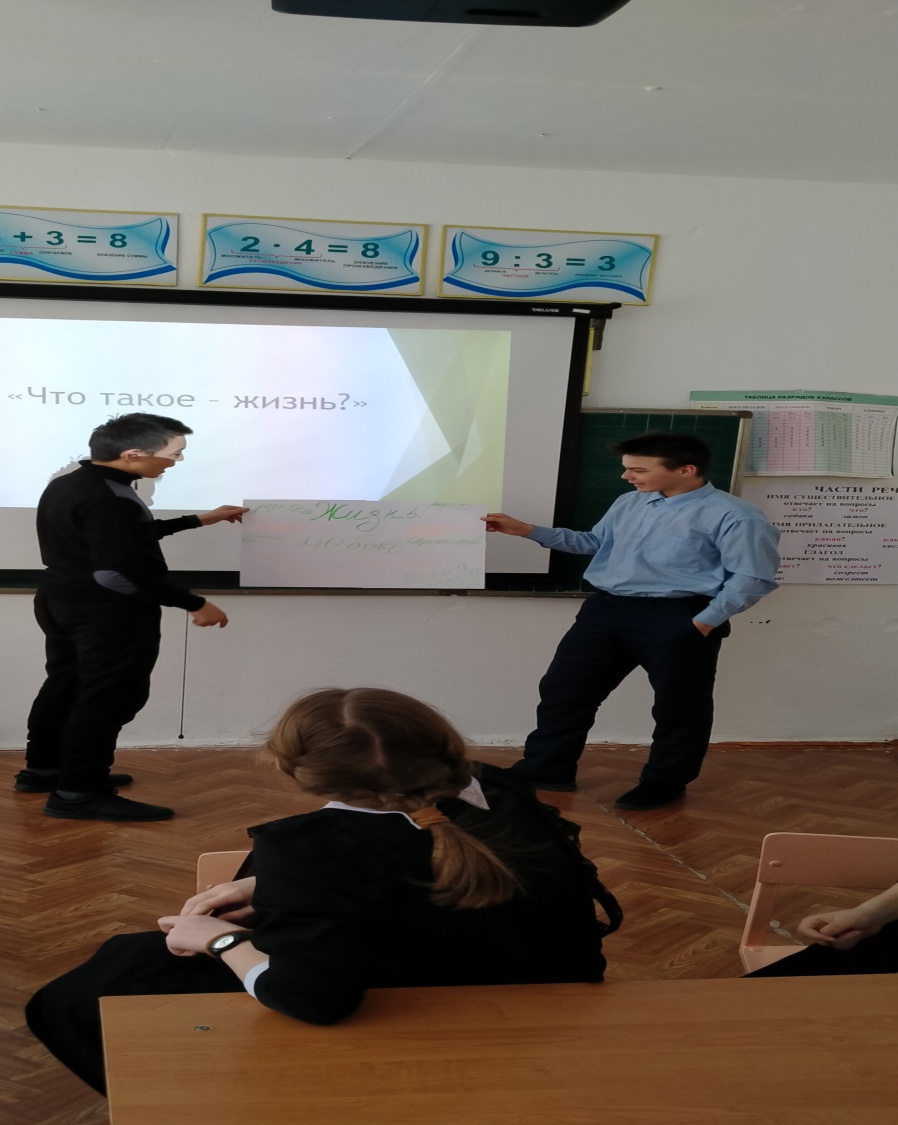 